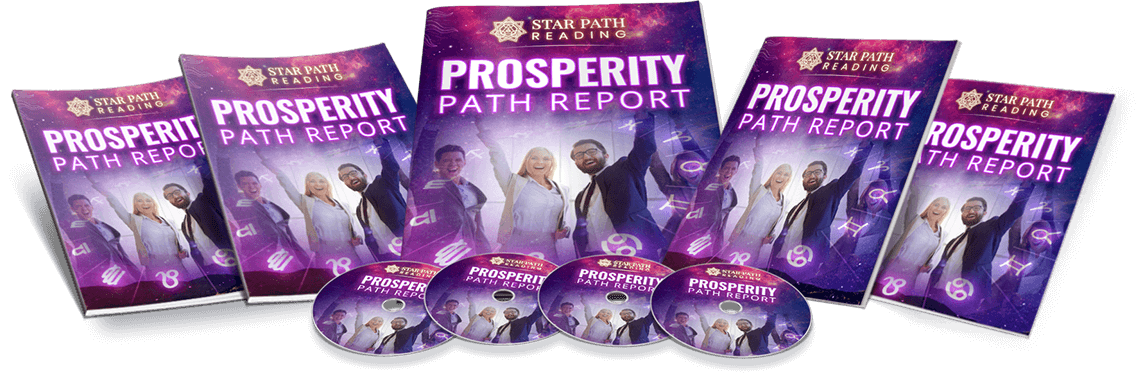 WELCOME TO YOUR UNIQUE PROSPERITY PATH REPORT     This report is about how you can increase your financial prosperity.     We were all created by God, and God is infinitely prosperous. We were all created in the image of God and we are, therefore, intended to be prosperous. In fact, if we are not prosperous, it just means that there is a block standing in the way of our prosperity, because prosperity is our natural state.     Astrology is an excellent tool for removing any blocks we may have to prosperity and discovering who we really are, so that we can realize our full potential of being prosperous.     There have been several well-known writers who have described how to become prosperous and how to overcome blocks to prosperity. They include Leonard Orr, Louise Hay, Dr. Wayne Dyer, Dr. Joseph Murphy, Norvell and others, and they all advocate positive thinking. They provide general advice, and it is all good, but it is not as individualized as astrology.     Because we are individuals, we each have our own vision of what it means to be prosperous, what to do with our money if we are prosperous, and what makes us want to be prosperous. We also differ as to what blocks may be standing in the way of our attaining wealth and what might make us still not feel happy if we did. That is why advice based on your own unique, astrological chart is the best way to connect you, as an individual, with the ideals of the positive thinking experts and to guide you as to how you, personally, can obtain wealth and be happy with it.     The central idea the positive thinking experts teach is that thought is creative, and that what thoughts you think ultimately determine your creation of wealth. When your rational mind is relaxed, your thoughts go into your subconscious mind and affect the way you feel and behave and impact others, even though you might not be consciously aware of it. Therefore, if you can relax your conscious mind and introduce positive thoughts about creating prosperity, these new thoughts will replace whatever other thoughts might already be in your subconscious mind. You will then, after whatever repetition of the new thoughts is necessary, feel, behave, and impact others in accordance with your new, positive, prosperous thoughts. This, in turn, will attract prosperity to you. That is because of the law of action and reaction (also called "the law of karma" and referred to in the biblical quotation of "As ye sow, so shall ye reap.") You are now putting out thoughts of prosperity, as these have become manifested in your subconscious and your actions, and now only prosperity can come back to you. The thoughts you choose to think determine your prosperity. That is the teaching.     If you put together this general knowledge of how you can choose your thoughts and create what you want through your subconscious mind with a knowledge of who you are as a unique individual, you have the best possible combination for creating wealth and having a good experience with it. For example, some people need to introduce a lot of positive thoughts to offset an ongoing negative state of mind, whereas some others, of a happy disposition, may manifest wealth quite readily at the very suggestion of it, but then not have the stability to handle it. The approach taken in this report is to identity your individual needs and temperament and then to suggest ways of creating prosperity which will work out best for you.Chapter 1: The Sun     Your sun sign shows how you radiate warmth, light, love and energy. If you give out all this goodness, you cannot help but receive prosperity in return. Money is really energy, and it has been said that wealth goes to wealth. The more that you radiate your true energy as to who you really are, the more others will respond to your leadership, your self-confidence, and your positive inspiration. Your confidence in yourself gives you the innate belief that you are deserving of money. You then act as if it is natural for others to give you money; they follow the leadership of your divine inner light. You are one with the Infinite Light within you, and therefore have infinite potential to create wealth.     Discover where your heart is - what you most love to do for a living - and your inner power will shine through. Do not just do what others expect of you or what will please them; it is your own birthright to shine and to be happy. When you are happy, you give the most to others and to the world - and you receive the most wealth in return.Sun in Pisces:     You would rather give than receive, but you will still do fine because the good karma you put out to others in need will come back to you when you need it, and this includes financial prosperity.     The areas where you would make the most money would be imaginative and creative fields such as art, music, writing, and dancing.     Your perception tends to border on the psychic, and you would be able to size people up in financial situations and know how to present your requests. You would also have a good awareness of economic under-currents and be able to use this knowledge in your financial decisions.Sun in 8th house:     You have opportunities to acquire prosperity by handling other people's money for them. That is because of your courage in handling life-or-death subjects. Most people have difficulty thinking about the worst things which could happen, or which have happened, and you could help them with their insurance policy or their relative's estate.     You can also make money in a salvaging or recycling business.Chapter 2: The Moon     Your Moon position is very important because it represents your subconscious mind and your receptivity to new beliefs about how you can attain prosperity.     As your moon governs your feelings and emotional responses, the more you nurture yourself and create happy feelings, the more receptive you will be to thoughts about prosperity. So, neutralize any negative thought or feeling which comes up by first acknowledging it and identifying it and then affirming the opposite. For example, if you feel depressed because you do not believe you can make enough money, you can affirm "I am joyous and receptive to prosperity." At first, you might find the new belief hard to accept, but keep affirming and you will come to believe it. You created the negative thought, whether consciously or not, so now you can create a new positive thought to replace it. Own your own ability to transform your thoughts and the feelings they give rise to. Choose the positive and prosperity.     Protect your positive beliefs and feelings. Nurture them. Associate with people who believe in you. Avoid negative people. Picture yourself being prosperous and build on that image. What you nurture will grow.Moon in Sagittarius:     Your philosophy of money is way above the outdated assumption that an economy has to be based on greed or fear. Your higher spiritual awareness guides you in living a positive approach to prosperity. You understand that if you are generous with others, they will be generous with you. Good karma is what could heal the economy, and you can be one of the leaders in implementing financial solutions and forgetting about the problems. Your positive thoughts influence your subconscious mind, and you manifest prosperity very successfully.Moon in 4th house:     Your family is likely to provide for you financially, by making sure that you have housing, food, and other items you need. You are very close to your mother, and she may help you look after your children. In turn, you may care for her when she gets old. You are likely to inherit the family home. If you work, it will likely be in your home, perhaps providing care for babies and small children. Because of your emotional nature, you are advised to avoid risky investments, as they would be an unnecessary worry.Chapter 3: Mercury     Mercury has to do with how you use your mind and how you communicate. The more you develop your mind and learn about different subjects, the more versatile you are and the more ways you have of becoming prosperous.     Mercury also rules anything which works like the mind, such as computers. Computers can facilitate your studies and your communication with others. Because computers were invented by the human mind, they give us insight into how our own mind works. We can use our minds to figure out ways in which computers can increase our prosperity.     Communication can lead to prosperity, whether it involves staying where you are and sending a message or actually traveling to another location to deliver it. Mercury represents the messenger - the ways in which one mind can communicate with another. The sharing of objective information leads to many opportunities for prosperity.Mercury in Aquarius:     You are a brilliant, innovative thinker and you could find financial prosperity in one of your unique inventions. You have a natural understanding of how wealth is first created in the mind and then carried out in everyday affairs. One good idea can be worth a million dollars! You could be a computer genius, and this may be your source of prosperity.Mercury in 7th house:     You will be more prosperous if you work with a partner. Your thinking centers on what will create peace, harmony and beauty. You could make your living in law, public relations, marriage counseling, or flower arranging. You have a good mind and good communication skills and are likely to deal with educated people who would have a positive vision of prosperity.Chapter 4: Venus     Venus rules the ways in which you relate to others and to the environment around you. It rules how you cooperate with others to make money and what attitudes you have about money and possessions.     Venus rules the sign of Libra, which relates to harmony and balance. Within yourself, you can best create prosperity if your male and female energies are balanced - that is, if you both affirm positive thoughts about money and receive them into your subconscious. You will then interact with others in such a way as to inspire them to aid your prosperity and be receptive to the prosperity they will create for you and ultimately with you, as you both move forward together and share your growing wealth and happiness.     Venus also rules the earth sign of Taurus, which has to do with actual tangible wealth. As you work and create actual, tangible things in your environment, you will receive, in return, actual, tangible money and possessions. If you feel secure within, and affirm that you own enough money and possessions to be secure, you will create this reality and keep building more security for a happy and prosperous future.Venus in Taurus:     You have tremendous potential to profit from long-term financial investments. Your secret to this is to invest in things of genuine value and to avoid temporary fads. You have great patience to watch your investments grow, like a gardener who plants the seeds and is then content to wait until the plants mature. You would do well buying bonds or good quality real estate. You would not be suited to high-risk investments because you need security.Venus in 9th house:     This is a very fortunate position for making large sums of money. You work hard and energetically, and you are very generous with what you earn. You donate to churches, charities and foreign missions, because your understanding is above the level of materialism. You are grateful for what you receive, and your positive attitude continues to attract more donations and goodwill. You would profit from travel, both financially and in cultural enrichment. You have mastered money, and now you are moving towards an even higher level of spirituality.Venus Conjunct Jupiter:     This is one of the most favorable indicators for large financial gains. The reason is that you are so charitable with what you have that your good karma attracts great generosity in return. You would be an excellent fundraiser for a large, charitable organization. You are joyful and kind to everyone, and you motivate others to give too. You are likely to own a large house and to use it for social, charitable events. You may even raise funds for those in need in other countries. You will always have more than enough for yourself because you are generous and broad-scoped in the way you run a business.Venus Trine Saturn:     Because you are able to create harmony and goodwill with others, you will prosper financially. You go out of your way to make sure that your customers are satisfied, and you even give them a little extra for their money. As a result, they come back to you and enjoy spending even more than they had planned. You are fortunate in your investments.Venus Trine Uranus:     You would have good luck in lotteries and contests, and you would be in tune with the fact that these gifts come to you to help you fulfill your higher, spiritual mission. You would have a talent for plotting out with astrology when your lucky times are, for yourself or for your clients. You see beyond money and yet you are in tune with it. You could enhance your chances of winning by combining higher meditations with grounding exercises.Venus Trine Neptune:     You have psychic ability about money which can at times be very focused, but at other times is not. You cannot rely on it, so be very careful with your money. You are better suited to creative endeavors, such as art or music, than practical financial affairs. You would be better off hiring a bookkeeper and being free to be creative. Avoid financial speculation and get-rich-quick schemes. You are kind and generous to the poor but, again, make sure that they are in genuine need and not just trying to get your money.Chapter 5: Mars     Mars gives you the energy and get-up-and-go to achieve prosperity goals. Mars gives you the physical strength and well-being to carry out your work with enthusiasm. It provides you with the initiative to start new ventures and the momentum to forge ahead in spite of obstacles.     Mars lift you out of the past and into the present. How can you achieve prosperity now? Where can you apply your initiative and become more independent? What kind of new venture would you like to start?     Mars gives you self-confidence. If you believe in yourself, you can create prosperity. You can promote yourself and your products with ease. You can convince the buyers that they, too, will feel good about themselves if they buy your products.Mars in Capricorn:     You set very high, professional goals for yourself and then proceed to work your way progressively up the ladder. You are very ambitious about winning promotions, where you will receive more recognition and higher pay. You are very careful and conservative in your investments. You dislike anyone who tries to make money through any scam. You aim to protect your reputation. You are very honest and hardworking, and you deserve what you earn. You take pride in your work.Mars in 5th house:     You are good at "thinking big", in terms of setting your goals around the positive expectation of making large amounts of money. Your ability to uplift others with your enthusiasm and leadership inspires them to support your plans. You are the type of entrepreneur who puts on a real show for the customers. They come because it is a "recreational event", and they spend freely. You could sell toys, be an artist, or promote the theatre. You make plenty of money and you spend it just as generously.Mars Conjunct Neptune:     Be careful that you are not led into any dubious financial scams by deceptive people. There are those who will try to manipulate you by appealing to your subconscious needs, desires and dreams and they are just out to take your money. Similarly, do not deceive others to get their money. Create only good karma by being honest and straightforward in your financial dealings. You do have plenty of psychic and magical ability, and there are many legitimate ways to use it to become prosperous, such as being an actor, magician, psychic, or musician.Mars Sextile Pluto:     You were born with a wonderful gift of being able to harmonize your conscious mind with your subconscious mind for unusual, far-reaching achievements. You have, therefore, unusually great potential to become prosperous as a result of your efforts. You have intense energy, sustained willpower, and attunement to an important mission of uplifting the masses. You will work long and tirelessly for your prosperity goals, and you will be very successful. You will be richly rewarded, financially and otherwise, for your great contributions.Mars Trine Part of Fortune:     You find great joy in working to put your religious beliefs into practice. You are inspired by your faith to do great good. You may even travel to other countries to show the people how to set up their own business enterprises, so that they can be more prosperous. You have worked hard and achieved your own financial success, and you are very generous in helping others. You find great fulfillment in seeing concrete gains which are the results of your efforts.Chapter 6: Jupiter     Jupiter is a very large planet, and it rules growth and expansion. You can grow in your prosperity by expanding your mind to see the many possibilities which are available to you. You can travel and see new ways of making money or expanding your business to other places. You can hire people to work for you and thereby multiply your efforts and your profits.     It is through Jupiter that you are connected to your higher inspiration and your source of faith that you will be prosperous. Jupiter's energy is benevolent, optimistic and generous. If you give freely to others, in the faith that the source of prosperity is infinite, you create goodwill. You create a win-win situation where everyone involved will give to one another, and everyone will benefit. This is how a prosperous economy is created: If everyone keeps spending in the belief of a positive outcome, that outcome will be created.     If you put together Jupiter's ability to believe that new, positive goals can be achieved with Saturn's self-discipline to carry them out, you can actually manifest a huge amount of wealth.Jupiter in Taurus:     This is a very fortunate position for prosperity in business and financial investments. You are responsible about using money for the betterment of the world. You are very honest in your dealings. You see that wealth is created through a combination of positive thinking and hard work. You are likely to acquire a very large house and to be generous about inviting others over and cooking for them. Your yard will have a large, beautiful garden.Jupiter in 9th house:     This is a very fortunate position for large financial gains and prosperous life. You have such wonderful goodwill and generosity towards others that you are bound to profit in return. Your positive beliefs are likely to ensure that you will not become attached to your money, and you will give large amounts in donations to charities, religious causes, and higher education projects. You could travel to foreign countries as a religious leader and continue your good work there.Jupiter Trine Saturn:     This is a very favorable aspect for achieving prosperity and honor from hard work. You could be successful in business or in public life because of your honesty; good moral character; and positive, long-term vision of life. You set high goals and achieve them. Your goodwill attracts customers and supporters, and others are inspired to work for you and do their best, because of your good example. Your long-term financial investments will pay off very well because of your prudence and foresight.Jupiter Trine Uranus:     This is a very fortunate aspect for being able to find great prosperity while carrying out your higher life mission. You have great faith and a genius mind. You are here to find new ways of getting a positive message of inspiration out to others and uplifting the world. You are above being attached to money and yet you easily attract it as a means of carrying out your life's work. You could prosper as an astrologer. You could come up with ingenious ways to use a computer to spread goodwill, progress, and spiritual upliftment.Chapter 7: Saturn     Saturn rules the setting of goals and the work to achieve them. In order to get ahead, it is all well and fine to have dreams, visions of possibilities, and enthusiasm, but what is also needed is the discipline and focus to choose the best, most practical possibilities and then put in the necessary labor to achieve them. If you have first explored many options, with your Jupiter, Saturn will give you the wisdom of discernment - the ability to decide from your vast, accumulated knowledge of what will work and what will not.     Provided that you have already explored your visions and dreams thoroughly, your choice of action will be one upon which you will embark with enthusiasm and inner calmness. The work which you will do to carry out your chosen aims will not really seem like work, because it will be what you have already decided, beyond any doubt, is the thing which you most want to do. You will be able to handle, with ease, the responsibilities connected with it.     Saturn then, rules the actual manifestation of goals and the actual wealth, honor, and recognition.Saturn in Capricorn:     You have superior ability to bring your goals into actual manifestation. That is because you accept the fact that hard work is necessary to get ahead. You also have excellent organizational ability either to prioritize your own tasks or to get others to do work, so that the results and profits will be multiplied. To be successful, you need to remember to keep the goals, and not just the work, in mind. In that way, you will remain cheerful and gain the cooperation of others.Saturn in 5th house:     You have tremendous potential to bring large financial gains right down to the level of physical manifestation. This is likely to occur after you have worked long and hard to master positive thinking and the ins and outs of the stock market (or some other sources of great gain). You could earn your income by being the principal of a school or the manager of a business, or you could be successful in the field of entertainment.Saturn Conjunct Uranus:     You could be a successful astrologer, especially in finding modern application for concepts from ancient astrology. Your key to prosperity is your ability to take your inventive genius and turn it into something very practical. You could make good money inventing labor-saving devices. You combine intellect with self-discipline and could work well on your own as a creative idea person and author. Computers and other electronic devices could provide another source of prosperity for you.Chapter 8: Uranus     Uranus rules freedom, and the freedom which prosperity can bring.     Uranus rules your higher mind, in which your thoughts, hopes, and wishes can be infinitely free. It rules your highest ideals, which prosperity can enable you to attain.     Because your higher mind is the source of your sudden flashes of intuition, Uranus is associated with sudden changes in your prosperity, for better or for worse. If your thoughts have been genuinely free, as in the meditative state, you can suddenly win prizes or attract prosperous offers, seemingly out of nowhere. If your thoughts have been too controlled, you are likely to lose money suddenly, as an expression of Uranus trying to tell you to break free from your oppressive circumstances. You then need to affirm your right to freedom of thought to attract prosperity. Affirm that Divine Light flows through you, so that the ideals in your higher consciousness will come down into your everyday life.     Be inventive. Use group energy to create synergy - individuals working together to free themselves and claim their divine right to be prosperous.Uranus in Capricorn:     You were born into a generation of people who were involved with bringing new ideas into politics and having them made into law. Many of the new ideas had to do with environmental conservation. It was the "greening of America" changing the political system as its predicted "final act". New ideas were also accepted into corporate business, among them the use of computers and other new, electronic inventions.Uranus in 5th house:     You have the potential to make very large, unexpected financial gains. You might win the lottery or profit greatly from the stock market. The key to your winning is to believe that you will win and to identify any mental blocks you may have to believing it and replace them with positive beliefs. The key to being happy if you do win is to continue to believe in the positive and in the higher power which made you the steward of so much money. Do not waste it and do not become ego-attached; spend it on the highest ideals, for the good of all.Chapter 9: Neptune     The energy of Neptune is very subtle and beyond the realm of attachment to money. In fact, Neptune rules Pisces, the sign of the fish, and its influence is just to make money flow in and out of your life without paying conscious attention to it, just as the water flows along where a fish lives.     The influence of Neptune has to do with sharing with the less fortunate in a compassionate way, in order to keep the flow of money going. If money flows into your life, it needs to keep going and keep the subtler, karmic cycle going. If you share with others in their time of need, you will be provided for by others in the future.     Some individuals choose consciously to renounce their money and possessions in favor of living a more spiritual life. They find happiness and fulfillment in values which are above and beyond the material plane. Some access that higher plane and come back with creative inspiration for their artistic endeavors or channeled insights from higher, spiritual beings which can assist others.Neptune in Capricorn:     You were born at a time when there was harshness in the treatment of the poor. The poor had to come up with their own means of survival. Governments failed to help them because of their own confusion about priorities, dating back to prejudices from the distant past. However, the end result was an awareness of how the highest, spiritual values could actually be brought down to the concrete level of manifestation, once the lessons were learned and an official commitment to compassion was made.Neptune in 5th house:     Your talent for acting and theatre could bring you money and recognition. You are very good it being able to portray different roles convincingly. Your talent would also likely extend to performing music. Although you might be able to tune in psychically at times to what would be a good investment in the stock market, you would be taking a big risk here of deluding yourself into thinking you are luckier than you are. So, never invest more than you can afford to lose.Neptune Sextile Pluto:     This aspect has to do with the age in which you were born, rather than with your prosperity as an individual. Most people alive today have this aspect in their natal chart. Economically, it is a relatively fortunate age, in which peace and financial security ultimately prevail. There are major challenges and danger to overcome, but ample opportunity for compassion and regenerative willpower to win out and solve these problems.Chapter 10: Pluto     The contribution of Pluto - the outermost planet - to our prosperity is to help us realize that the most extreme transformations imaginable are possible. For example, if you have lost money, it is equally possible that you can gain money, and even more than you had before.     Because prosperity is first created in the thoughts we choose to think and then in the manifested, physical, outer world, it stands to reason that the more deeply and intensely we think our thoughts of prosperity, the more prosperous we will become. Pluto gives us that willpower to reach the deepest, core beliefs which we have in our unconscious mind. Once we identify and transform our core beliefs, huge, far-reaching changes will occur in our prosperity and our happiness.     Pluto also rules the economy on a mass scale. We are influenced by the overall world trends and we, in turn, have an influence on them. If we use our willpower to rise above mass consciousness, we can still be prosperous in any economy, because we ultimately create our own reality.Pluto in Scorpio:     You were born in an age when a global economy came into being. New economic opportunities opened up with more far-reaching markets and larger labor pools. The internet allowed for communication with other persons worldwide and new opportunities to sell goods and services. The overall intensity of activity led to international power struggles and the tendency for part of the economy to center around weapons. Increased manufacturing led to global environmental concerns and alternatives.Pluto in 3rd house:     Your source of wealth may be your ability to improve mass communications or transportation. You could invest in, or work for, a large delivery company. You may transform neighborhoods by getting the people to get together to communicate; for example, you may build condominiums. You have a good mind and could teach many students about such subjects as languages, science, or mathematics. You might utilize computers to do this.Pluto Opposition Part of Fortune:     Your joy in life stems from your ability to appreciate both the positive attitude needed to rise above everyday circumstances and the courage to face those situations in order to address them. Because of this balance, you are able to rescue others from danger, save lives, and show others how their lives are very worthwhile. Your great fulfillment comes from knowing that you have been able to have a very positive, transformative effect on others.Chapter 11: The Part of Fortune     Your Part of Fortune is a special, astrological indicator of your prosperity potential. It is shown in your chart by a circle with an "X" in it. It represents a position calculated from your Sun, Moon and Ascendant, rather than being an actual planet in the sky. It is a symbolic representation of where the energies of your Sun, Moon, and Ascendant best work together for your prosperity and well being. Your Part of Fortune is one of several of what are called Arabian Parts, from Arabian astrology, which pertain to different aspects of your life, including your prosperity.     Your Part of Fortune has a connotation something like that of Jupiter, but it goes beyond Jupiter. It represents prosperity, wealth, optimism, benevolence and good fortune like Jupiter. However, it also represents your awareness within and how you focus it on prosperity. The Sun, Moon, and Rising Sign (Ascendant) were already there, outside of you, when you were born. However, it is through your own conscious willpower, having command over your subconscious beliefs, and expressing these new, positive beliefs, that you achieve prosperity. It is in your overall, individual aura that your prosperity potential is expressed and this is represented by your Part of Fortune.Part of Fortune in Taurus:     Because you are already situated in a position of higher, spiritual enlightenment, your financial efforts are now focused on unfolding the peace and security which you feel within, rather than the old order of trying to find security from outer, material possessions. The type of work which you do will involve bringing the experience of inner peace to others. This may involve providing them with a chance to enjoy the serenity of nature's trees and scenery, so that they can listen to their inner voice and free themselves from the burden of material attachments.Part of Fortune in 9th house:     Your greatest joy and prosperity in life comes from the great positive insights, wisdom, and higher knowledge which come your way, and from your sense of gratitude to the Divine for them. You also experience fulfillment in being able to teach others to know that their enlightenment is increasing. However, your greatest relationship is your relationship with God, rather than with other people, for it is from the Infinite Source that you derive your ultimate freedom and happiness.* * * * * * * * * * * * * * * * * * * * * * * * * * * * * * * * * *